 To ask how ________ something has been going on, use: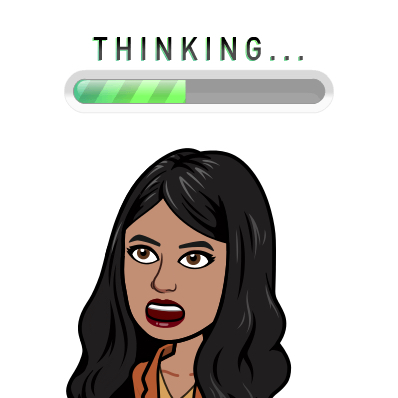 